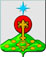 РОССИЙСКАЯ ФЕДЕРАЦИЯСвердловская областьДУМА СЕВЕРОУРАЛЬСКОГО ГОРОДСКОГО ОКРУГАРЕШЕНИЕот 20 ноября 2019 года	                   № 57 г. СевероуральскО внесении изменений в Решение Думы Североуральского городского округа от 26.12.2018 года № 84 «О бюджете Североуральского городского округа на 2019 год и плановый период 2020 и 2021 годов» Руководствуясь Бюджетным Кодексом Российской Федерации, Федеральным Законом от 06.10.2003г. № 131-ФЗ «Об общих принципах организации местного самоуправления в Российской Федерации», Уставом Североуральского городского округа, Положением «О бюджетном процессе в Североуральском городском округе», утвержденным Решением Думы Североуральского городского округа от 18 декабря 2013 года № 128, Дума Североуральского городского округа  РЕШИЛА:Внести в Решение Думы Североуральского городского округа от 26 декабря 2018 года   № 84 «О бюджете Североуральского городского округа на 2019 год и плановый период 2020 и 2021 годов» следующие изменения:подпункт 1 пункта 2 статьи 1 главы 1 изложить в следующей редакции:«2. Утвердить общий объем расходов бюджета Североуральского городского округа:  1709278,79415 тысяч рублей, на 2019 год;».подпункт 1 пункта 1 статьи 2 главы 1 изложить в следующей редакции:«1.  Утвердить дефицит бюджета Североуральского городского округа: 37630,08115 тысяч рублей (14,85 процентов  прогнозируемого общего  объема доходов бюджета Североуральского городского округа  без учета объема безвозмездных поступлений и поступлений налоговых доходов по дополнительным нормативам отчислений, и  за счет снижения остатков средств на счетах по учету средств бюджета Североуральского городского округа в сумме 12282,28115 тысяч рублей) на 2019 год;».1.3. подпункт 1 статьи 15 изложить в следующей редакции:«1) 108668,01910 тысяч рублей на 2019 год;».1.4. подпункт 1 статьи 16 изложить в следующей редакции:«1) по состоянию на 1 января 2020 года – 87247,10158 тысяч рублей, в том числе верхний предел долга по муниципальным гарантиям Североуральского городского округа – 0,00000 тысяч рублей;».1.5. В Приложение 4 «Распределение бюджетных ассигнований по разделам, подразделам, целевым статьям (муниципальным программам Североуральского городского округа и непрограммным направлениям деятельности), группам и подгруппам видов расходов на 2019 год и плановый период 2020 и 2021 годов» внести следующие изменения:1)  по строке 1 в графе 7 число «101884,42263» заменить числом «121884,42263»;2) по строке 53 в графе 7 число «41444,36963» заменить числом «61444,36963»;3) по строке 98 в графе 7 число «1683,10000» заменить числом «21683,10000»;5) дополнить строками 105-1 и 105-2 следующего содержания:6) по строке 648 в графе 7 число «1689278,79415» заменить числом «1709278,79415».1.6. В Приложение 5 «Ведомственная структура расходов бюджета Североуральского городского округа по главным распорядителям бюджетных средств, разделам, подразделам, и целевым статьям (муниципальным программам Североуральского городского округа и непрограммным направлениям деятельности), группам и подгруппам видов расходов на 2019 год и плановый период 2020 и 2021 годов» внести следующие изменения:1)  по строке 1 в графе 8 число «730410,38754 заменить числом «750410,38754»;2) по строке 2 графы 8 число «82228,64915» заменить числом «102228,64915»;3) по строке 27 в графе 8 число «41260,86963» заменить числом «61260,86963»;4) по строке 72 в графе 8 число «1499,60000» заменить числом «21499,60000»;5) дополнить строками 79-1 и 79-2 следующего содержания:6)  по строке 686 в графе 8 число «1689278,79415» заменить числом «1709278,79415».1.7. В Приложение 10 «Свод источников финансирования дефицита бюджета Североуральского городского округа на 2019 год и плановый период 2020 и 2021 годов» внести следующие изменения:1) по строке 1 в графе 4 число «17630,08115» заменить числом «37630,08115»;2) по строке 9 в графе 4 число «24463,86354» заменить числом «44463,86354»;3) по строке 11 в графе 4 число «1710112,57654» заменить числом «1730112,57654».1.8. Приложение 8 изложить в новой редакции (прилагается).2. Опубликовать настоящее Решение в газете «Наше слово» и разместить на официальном сайте Администрации Североуральского городского округа.3.  Контроль за выполнением настоящего Решения возложить на постоянную депутатскую комиссию Думы Североуральского городского округа по бюджету и налогам (Е.С. Матюшенко).Приложение 8к Решению Думы Североуральского городского округаот 26 декабря 2018 года № 84 "О бюджете Североуральского городского округа на 2019 год и плановый период 2020 и 2021 годов"ПРОГРАММАМУНИЦИПАЛЬНЫХ ГАРАНТИЙСЕВЕРОУРАЛЬСКОГО ГОРОДСКОГО ОКРУГА НА 2019 ГОД И ПЛАНОВЫЙ ПЕРИОД 2020 И 2021 ГОДОВРаздел 1. МУНИЦИПАЛЬНЫЕ ГАРАНТИИ, ПРЕДОСТАВЛЯЕМЫЕ С ПРАВОМРЕГРЕССНОГО ТРЕБОВАНИЯ К ПРИНЦИПАЛУ И ПРЕДВАРИТЕЛЬНОЙПРОВЕРКОЙ ФИНАНСОВОГО СОСТОЯНИЯ ПРИНЦИПАЛА, С УЧЕТОМСУММ ГАРАНТИЙ, ПРЕДОСТАВЛЕННЫХ НА 1 ЯНВАРЯ 2019 ГОДАМуниципальные гарантии с правом регрессного требования к принципалу и предварительной проверкой финансового состояния принципала не предоставляются.Раздел 2. МУНИЦИПАЛЬНЫЕ ГАРАНТИИ, ПРЕДОСТАВЛЯЕМЫЕ БЕЗ ПРАВАРЕГРЕССНОГО ТРЕБОВАНИЯ К ПРИНЦИПАЛУ Раздел 3. ОБЩИЙ ОБЪЕМ МУНИЦИПАЛЬНЫХ ГАРАНТИЙ,ПРЕДОСТАВЛЯЕМЫХ В 2019 ГОДУ И ПЛАНОВОМ ПЕРИОДЕ 2020 И 2021 ГОДОВ, С УЧЕТОМ ГАРАНТИЙ,ПРЕДОСТАВЛЕННЫХ НА 1 ЯНВАРЯ 2019 ГОДАОбщий объем муниципальных гарантий, предоставляемых в 2019 году составляет 46763,00000 тыс. рублей, в плановом периоде 2020 и 2021 годов в соответствии с разделами настоящей Программы, составляет 0,00000 тыс. рублей.Раздел 4. ОБЩИЙ ОБЪЕМ БЮДЖЕТНЫХ АССИГНОВАНИЙ,ПРЕДУСМОТРЕННЫХ НА ИСПОЛНЕНИЕ МУНИЦИПАЛЬНЫХ ГАРАНТИЙСЕВЕРОУРАЛЬСКОГО ГОРОДСКОГО ОКРУГА ПО ВОЗМОЖНЫМГАРАНТИЙНЫМ СЛУЧАЯМ, НА 2019 год и ПЛАНОВЫЙ ПЕРИОД 2020 и 2021 годов101-1Исполнение муниципальных гарантий Североуральского городского округа0113700002007020000,000000,000000,00000101-2Исполнение государственных (муниципальных) гарантий без права регрессного требования гаранта к принципалу или уступки гаранту прав требования бенефициара к принципалу0113700002007084020000,000000,000000,0000079-1Исполнение муниципальных гарантий Североуральского городского округа9010113700002007020000,000000,000000,0000079-2Исполнение государственных (муниципальных) гарантий без права регрессного требования гаранта к принципалу или уступки гаранту прав требования бенефициара к принципалу9010113700002007084020000,000000,000000,00000Глава Североуральского городского округа ____________В.П. Матюшенко                                  И.о. Председателя ДумыСевероуральского городского округа______________А.А. Злобин№ строкиГод Цель гарантированияНаименование принци-палаНаименование Бенефи-циараОбъем гарантирования, в тысячах рублейНаличие права регрессного требованияАнализ финансового состояния принципалаИные условия предоставления муниципальных гарантий12019 годПо обязательствам погашения задолженности (основного долга) за поставку газамуниципальное унитарное предприятие «Комэнергоресурс»Акционер-ное общество «Уралсевер-газ – независимая газовая компания»46763,00000нетдаСрок предоставления гарантии до 31 декабря 2019 года22020 годнетнетнет0---32021 годнетнетнет0---Номер строкиИсточники исполнения муниципальных гарантий Североуральского городского округаОбъем бюджетных ассигнований на исполнение гарантий по возможным гарантийным                случаям, в тысячах рублейОбъем бюджетных ассигнований на исполнение гарантий по возможным гарантийным                случаям, в тысячах рублейОбъем бюджетных ассигнований на исполнение гарантий по возможным гарантийным                случаям, в тысячах рублейНомер строкиИсточники исполнения муниципальных гарантий Североуральского городского округана 2019 годна 2020 год2021 год123451Источники финансирования дефицита бюджета Североуральского городского округа0,000000,000000,000002 Расходы бюджета Североуральского городского округа46763,000000,000000,00000